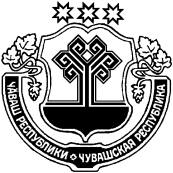 Об утверждении Плана проведения проверокмуниципальных учреждений и муниципальныхунитарных предприятий Шумерлинского района Чувашской Республики на 2022 год    администрация Шумерлинского района  п о с т а н о в л я е т:       1. Утвердить прилагаемый План проведения проверок муниципальных учреждений и
муниципальных унитарных предприятий Шумерлинского района Чувашской Республики на 2022 год.      2. Опубликовать прилагаемый План проведения проверок муниципальных учреждений и муниципальных унитарных предприятий Шумерлинского района Чувашской Республики на 2022 год в издании «Вестник Шумерлинского района» и на официальном сайте  Шумерлинского района.Глава администрацииШумерлинского района  					                                          Л.Г. Рафинов                                                 УтверждаюГлава администрации Шумерлинского районаЧувашской Республики                                ______________________ Л.Г. Рафинов																(подпись)                                «26» ноября 2021 г.М.П.П Л А Нпроведения проверок муниципальных учреждений и муниципальных унитарныхпредприятий Шумерлинского района Чувашской Республики на 2022 годСОГЛАСОВАНО:Начальник финансового отделаАдминистрации Шумерлинского района                                                                                                                                                 Н.И. ПетроваЧĂВАШ  РЕСПУБЛИКИЧУВАШСКАЯ РЕСПУБЛИКА ÇĚМĚРЛЕ РАЙОНĚН АДМИНИСТРАЦИЙĚ  ЙЫШĂНУ26.11.2021  № 596Çěмěрле хулиАДМИНИСТРАЦИЯШУМЕРЛИНСКОГО РАЙОНА ПОСТАНОВЛЕНИЕ26.11.2021 № 596г. Шумерля      Руководствуясь постановлением администрации Шумерлинского района  от 05.11.2013 № 661 "Об утверждении Порядка осуществления контроля за использованием по назначению и сохранностью муниципального имущества, находящегося на балансе муниципальных учреждений и  муниципальных унитарных предприятий Шумерлинского района Чувашской Республики»Наименование муниципального учреждения и муниципального унитарного предприятияШумерлинского района Чувашской Республики, деятельность которого подлежит проверкеМесто нахождения муниципального учреждения и муниципального унитарного предприятия Чувашской  Республики, деятельность которого подлежит проверкеОГРНИННОснование проведенияпроверкиОснование проведенияпроверкиДата начала проведения проверкиСрок проведения проверки, рабочих днейФорма проведения проверки (документарная, выездная, документарная и (выездная)Наименование отдела администрации Шумерлинского района, осуществляющего проверкуНаименование муниципального учреждения и муниципального унитарного предприятияШумерлинского района Чувашской Республики, деятельность которого подлежит проверкеМесто нахождения муниципального учреждения и муниципального унитарного предприятия Чувашской  Республики, деятельность которого подлежит проверкеОГРНИННдата государственной регистрации муниципального учреждения и муниципального унитарного предприятиядата окончания последней проверкиДата начала проведения проверкиСрок проведения проверки, рабочих днейФорма проведения проверки (документарная, выездная, документарная и (выездная)Наименование отдела администрации Шумерлинского района, осуществляющего проверку12345678910МАОУ «Ходарская средняя общеобразовательная школа им. И. Н. Ульянова»ЧР, Шумерлинский район, с. Ходары, ул. Ленина, д. 1011022103031895211800160518.12.200219.02.201621.03.202210 днейдокументарная и выезднаяотдел экономики, земельных и имущественных отношенийМБОУ «Юманайская средняя общеобразовательная школа им. С. М. Архипова»ЧР, Шумерлинский район, с. Юманай, ул. Гагарина, д. 11022103031411211800159524.11.199520.05.201623.05.202210 днейдокументарная и выезднаяотдел экономики, земельных и имущественных отношенийМАУ ДО «Спортивная школа им. В.Н. Ярды»ЧР, Шумерлинский район, д. Торханы, ул. Октябрьская, д. 51112138000237211800282413.09.201117.02.201710.10.2022 10 днейдокументарная и выезднаяотдел экономики, земельныхи имущественных отношений